1. Comunicazioni della f.i.g.c.	32. Comunicazioni della lega nazionale dilettanti	32.1 Comunicati Ufficiali L.N.D.	32.2 Circolari Ufficiali L.N.D.	33. Comunicazioni del Comitato Regionale Lombardia	33.1 Consiglio Direttivo	33.2 Segreteria	33.2.1 PROGRAMMAZIONE GARE DI RECUPERO	34. Comunicazioni per l’attività del Settore Giovanile Scolastico del C.R.L.	34.1 Attività S.G.S. di competenza L.N.D.	35. Notizie su Attività Agonistica	46. CALCIO femminile	66.1 segreteria	66.2 NOTIZIE SU ATTIVITA’ AGONISTICA	67. calcio a cinque	67.1 segreteria	67.2 NOTIZIE SU ATTIVITA’ AGONISTICA	68. divisione calcio paralimpico sperimentale	68.1 segreteria	68.2 NOTIZIE SU ATTIVITA’ AGONISTICA	69. Delibere della Corte Sportiva di Appello Territoriale	710. Rettifiche	711. Legenda	7Legenda Simboli Giustizia Sportiva	71. Comunicazioni della f.i.g.c. Nessuna comunicazione2. Comunicazioni della lega nazionale dilettanti 2.1 Comunicati Ufficiali L.N.D.Nessuna comunicazione2.2 Circolari Ufficiali L.N.D.Nessuna comunicazione3. Comunicazioni del Comitato Regionale Lombardia3.1 Consiglio DirettivoNessuna comunicazione3.2 Segreteria3.2.1 PROGRAMMAZIONE GARE DI RECUPEROCon DELIBERAZIONE della GIUSTIZA SPORTIVA pubblicata nel presente C.U. si dispone la PROGRAMMAZIONE del RECUPERO della seguente gara di campionato:CAMPIONATO RI REGIONALE JUNIORES UNDER 19 AGIRONE  E                                                                          DATA    ORA                                                                       CITTA DI SEGRATE          CENTRO SCHUSTER           C.S.DON GIUSSANI (E.A)        3/04/24 18:00 13R SEGRATE                         VIA TRENTO SNC            4. Comunicazioni per l’attività del Settore Giovanile Scolastico del C.R.L.4.1 Attività S.G.S. di competenza L.N.D.Nessuna comunicazione5. Notizie su Attività AgonisticaREGIONALE JUNIORES UNDER 19 AVARIAZIONI AL PROGRAMMA GARERECUPERO D’UFFICIOGIRONE BGIRONE ERECUPERO PROGRAMMATOGIRONE APOSTICIPOGIRONE EGARA VARIATAGIRONE AGIRONE BGIRONE CGIRONE DRISULTATIRISULTATI UFFICIALI GARE DEL 27/03/2024Si trascrivono qui di seguito i risultati ufficiali delle gare disputateGIUDICE SPORTIVOIl Giudice Sportivo, Dott. Rinaldo Meles, assistito dal rappresentante dell'A.I.A., Avv. De Leo Daniele, con la collaborazione del sig. Di Martino Enzo e Merati Giordano per quanto concerne le gare della L.N.D. e assistito dal Sostituto Giudice Sig. Scorziello Carmine e dal rappresentante A.I.A. Pedrani Ezio per quanto concerne le gare del S.G.S., ha adottato le decisioni che di seguito integralmente si riportano: GARE DEL 27/ 3/2024 DECISIONI DEL GIUDICE SPORTIVO CITTA DI SEGRATE - CENTRO SCHUSTER 
Come pubblicato su al CU Nº 47 del 6-2-2024 del CRL, va rilevato che gli eventuali ricorsi relativi alla gara in oggetto sono sottoposti alla " Abbreviazione dei termini procedurali dinanzi agli organi di giustizia sportiva per le ultime 4 giornate e gli eventuali spareggi dei campionati regionali, provinciali e distrettuali di calcio a 11 e di calcio a 5 - maschili e femminili - della lega nazionale dilettante dei campionati regionali, provinciali e distrettuali allievi e giovanissimi - (stagione sportiva 2023/2024). " e sono quindi soggetti alla relativa norma procedurale, vale a dire alla disposizione del Cu nº 269 della LND del 2-2-2024 che riporta integralmente il CU nº 156/A del 2-2-2024 della Figc, che dispone quanto segue: "1) per i procedimenti in prima istanza presso i Giudici Sportivi territoriali presso i Comitati Regionali, Provinciali e Distrettuali e instaurati su ricorso della parte interessata: - il termine entro cui deve esser preannunciato il ricorso, unitamente al contributo e al contestuale invio alla controparte di copia della dichiarazione di preannuncio di reclamo, resta fermo alle ore 11:00 del giorno successivo a quello in cui si è svolta la gara alla quale si riferisce; - il termine entro cui deve essere depositato il ricorso presso la segreteria del Giudice Sportivo e trasmesso, ad opera del ricorrente, alla controparte è fissato alle ore 15:00 del giorno successivo a quello in cui si è svolta la gara, con allegata la prova dell'invio alla controparte; - il termine per presentare eventuali ulteriori memorie o controdeduzioni per i procedimenti instaurati su ricorso di parte è ridotto alle ore 18.00 del giorno successivo alla gara. - il termine entro cui il Giudice è tenuto a pronunciarsi è fissato alle ore 15:00 del giorno successivo a quello in cui è stato depositato il ricorso. La decisione viene pubblicata entro lo stesso giorno in cui è stata adottata.". La Società ADS Centro Schuster con nota Pec. in data 28-3-2024 ore 08,42 ha inviato preannuncio di ricorso comprensivo delle motivazioni; con nota Pec. in data 28-3-2024 ore 11,51 ha inviato di nuovo le motivazioni del ricorso avverso la regolarità della gara in oggetto. Con il ricorso, regolarmente presentato, la citata società sostiene che: " …. al minuto 47' circa del 2º tempo, il portiere della società POL.D. CITTA’ DI SEGRATE , Sig. Firolli Riccardo effettuava una parata e, dopo essere passati molti secondi, il Sig. Direttore di gara fischiava per interrompere il gioco in corso e ammoniva il suddetto giocatore. La ripresa del gioco avveniva, nonostante le rimostranze anche del nostro capitano, col pallone lasciato al portiere stesso, come se il gioco non fosse mai stato interrotto. Stando al regolamento di gioco, Regola 12, l'azione del portiere, giustamente riconosciuta come fallosa dal Direttore di Gara perché il portiere "controlla il pallone con le mani / braccia per più di sei secondi prima di spossessarsene" avrebbe dovuto essere punita con "un calcio di punizione indiretto" a favore della nostra società.". Pertanto chiede la ripetizione della gara. La società Città di Segrate non ha fatto pervenire proprie controdeduzioni. La tesi prospettata dalla ricorrente trova dunque riscontro negli atti ufficiali di gara: infatti sentito l'arbitro telefonicamente e con supplemento al rapporto inviato a mezzo mail in data 28-3-2024 ore 13,18 il medesimo conferma che"… a causa delle ripetute perdite di tempo nel corso della gara del calciatore Firolli Riccardo Marin… .al minuto 45+2 del 2º tempo procedevo ammonendolo…. ho fischiato...."interrompendo il gioco ed a seguito della ammonizione riprendeva il gioco con "… un rinvio del portiere con il pallone in suo possesso... ". Vista la regola 12 del regolamento del gioco del calcio, nº 2, si evidenzia l'errore tecnico arbitrale. PQM. DELIBERAAccogliere il ricorso e di accreditare la tassa, se versata. di disporre la ripetizione della gara a cura del CR Lombardia. 6. CALCIO femminile 6.1 segreteriaNessuna comunicazione6.2 NOTIZIE SU ATTIVITA’ AGONISTICANessuna comunicazione7. calcio a cinque 7.1 segreteriaNessuna comunicazione7.2 NOTIZIE SU ATTIVITA’ AGONISTICANessuna comunicazione8. divisione calcio paralimpico sperimentale 8.1 segreteriaNessuna comunicazione8.2 NOTIZIE SU ATTIVITA’ AGONISTICANessuna comunicazione9. Delibere della Corte Sportiva di Appello Territoriale Nessuna comunicazione10. RettificheNessuna Comunicazione11. Legenda	Legenda Simboli Giustizia SportivaA    NON DISPUTATA PER MANCANZA ARBITRO               B    SOSPESA PRIMO TEMPO                              D    ATTESA DECISIONI ORGANI DISCIPLINARI              F    NON DISPUTATA PER AVVERSE CONDIZIONI ATMOSFERICHEG    RIPETIZIONE GARA PER CAUSE DI FORZA MAGGIORE     H    RECUPERO D'UFFICIO                               I     SOSPESA SECONDO TEMPO                            K    RECUPERO PROGRAMMATO                             M    NON DISPUTATA PER IMPRATICABILITA' CAMPO         P    POSTICIPO                                        R    RAPPORTO NON PERVENUTO                           U    SOSPESA PER INFORTUNIO D.G.                      W   GARA RINVIATA Y    RISULTATI di RAPPORTI PERVENUTI in RITARDO                     IL SEGRETARIO						    		IL PRESIDENTE     Davide Fenaroli		                               		                          Sergio Pedrazzini_______________________________________________________________________________________________PUBBLICATO ED AFFISSO ALL’ALBO DEL COMITATO IN MILANO IL 29 Marzo 2024________________________________________________________________________________________________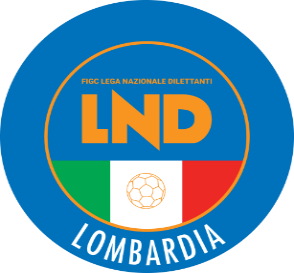 COMITATO REGIONALE LOMBARDIAVia RICCARDO PITTERI n° 95/2 20134 MILANO   Tel. 02.21722.563Sito Internet: lombardia.lnd.it   crllnd@pec.comitatoregionalelombardia.itCanale Telegram @lndlombardiaFacebook: Figc Lnd LombardiaSegreteria e Programmazione Gare:Tel. 02.21722.202-204 - Fax 02.21722.233 - E.mail: affarigeneralicrl@lnd.itTesseramento:Tel. 02.21722.206-207 - Fax 02.21722.231 - E.mail: tesseramentocrl@lnd.ittesseramento@pec.comitatoregionalelombardia.itSportello Unico:Tel. 02.21722.261-209 - Fax 02.21722.230 – E.mail: societacrl@lnd.it  Ufficio Stampa e Pubbliche relazioni:Tel./Fax 02.21722.205 - 347.4406339 - E.mail: ustampacrl@lnd.itServizio Pronto A.I.A.:Tel. 02.21722410Giudice Sportivo Territoriale:giudicesportivocrl@pec.comitatoregionalelombardia.itCorte d’Appello Territoriale:cortedappello.tribunaleterritoriale@pec.comitatoregionalelombardia.itStagione Sportiva 2023/2024Comunicato Ufficiale N° 64 del 29/03/2024Stagione Sportiva 2023/2024Comunicato Ufficiale N° 64 del 29/03/2024Stagione Sportiva 2023/2024Comunicato Ufficiale N° 64 del 29/03/2024Data GaraN° Gior.Squadra 1Squadra 2Data Orig.Ora Var.Ora Orig.Impianto03/04/202410 RREAL MILANOARCELLASCO CITTA DI ERBA16/03/202418:0017:30Data GaraN° Gior.Squadra 1Squadra 2Data Orig.Ora Var.Ora Orig.Impianto03/04/202411 RROZZANO CALCIO SRL SSDASSAGO A.S.D.23/03/202418:0017:30Data GaraN° Gior.Squadra 1Squadra 2Data Orig.Ora Var.Ora Orig.Impianto09/04/20249 RACCADEMIA CALCIO VITTUONERHODENSE S.S.D.A.R.L.09/03/202421:0018:00C.S.COMUNALE"L.MAGISTRELLI"N.1 BAREGGIO VIA GIACOMO MATTEOTTI, 39Data GaraN° Gior.Squadra 1Squadra 2Data Orig.Ora Var.Ora Orig.Impianto09/04/202413 RFROG MILANOASSAGO A.S.D.27/03/202420:0017:30Data GaraN° Gior.Squadra 1Squadra 2Data Orig.Ora Var.Ora Orig.Impianto30/03/202413 RACCADEMIA CALCIO VITTUONEVALCERESIO A. AUDAX30/03/202416:0018:00C.S.COMUNALE"L.MAGISTRELLI"N.1 BAREGGIO VIA GIACOMO MATTEOTTI, 3930/03/202413 RCORBETTA F.C.MORAZZONE30/03/202416:4515:30C.S.COMUNALE CORBETTA VIA VERDI 104Data GaraN° Gior.Squadra 1Squadra 2Data Orig.Ora Var.Ora Orig.Impianto29/03/202413 RARCELLASCO CITTA DI ERBAMEDA 191330/03/202419:3015:0029/03/202413 RVIS NOVA GIUSSANOCINISELLO30/03/202420:3017:30Data GaraN° Gior.Squadra 1Squadra 2Data Orig.Ora Var.Ora Orig.Impianto30/03/202413 RBRIANZA OLGINATESENUOVA SONDRIO CALCIO30/03/202415:00COMUNALE N.1 OLGINATE VIA DELL'INDUSTRIA30/03/202413 RU.S.CALCIO SAN PELLEGRINOSCANZOROSCIATE CALCIO30/03/202415:3017:15Data GaraN° Gior.Squadra 1Squadra 2Data Orig.Ora Var.Ora Orig.Impianto30/03/202413 RCILIVERGHE MAZZANOTREVIGLIESE A.S.D.30/03/202416:0018:0030/03/202413 RVIGHENZI CALCIOCAZZAGOBORNATO CALCIO30/03/202414:3015:00C.S.COM."G.P.SIBONI" CAMPO N.1 BEDIZZOLE VIA GARIBALDI06/04/202412 RVOLUNTAS MONTICHIARICILIVERGHE MAZZANO20:0017:30